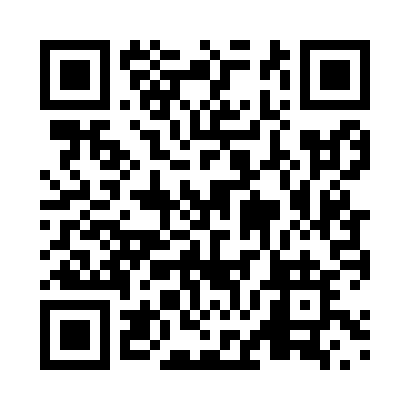 Prayer times for Upham, New Brunswick, CanadaWed 1 May 2024 - Fri 31 May 2024High Latitude Method: Angle Based RulePrayer Calculation Method: Islamic Society of North AmericaAsar Calculation Method: HanafiPrayer times provided by https://www.salahtimes.comDateDayFajrSunriseDhuhrAsrMaghribIsha1Wed4:346:101:206:218:3010:062Thu4:326:081:206:218:3110:083Fri4:306:071:196:228:3310:104Sat4:286:061:196:238:3410:115Sun4:266:041:196:248:3510:136Mon4:246:031:196:248:3610:157Tue4:226:011:196:258:3810:178Wed4:216:001:196:268:3910:199Thu4:195:591:196:278:4010:2110Fri4:175:571:196:278:4110:2211Sat4:155:561:196:288:4210:2412Sun4:135:551:196:298:4410:2613Mon4:115:541:196:298:4510:2814Tue4:095:531:196:308:4610:3015Wed4:085:511:196:318:4710:3116Thu4:065:501:196:318:4810:3317Fri4:045:491:196:328:4910:3518Sat4:035:481:196:338:5110:3719Sun4:015:471:196:338:5210:3820Mon3:595:461:196:348:5310:4021Tue3:585:451:196:358:5410:4222Wed3:565:441:196:358:5510:4323Thu3:555:431:196:368:5610:4524Fri3:535:431:206:378:5710:4725Sat3:525:421:206:378:5810:4826Sun3:505:411:206:388:5910:5027Mon3:495:401:206:389:0010:5128Tue3:485:401:206:399:0110:5329Wed3:475:391:206:409:0210:5430Thu3:455:381:206:409:0310:5631Fri3:445:381:206:419:0410:57